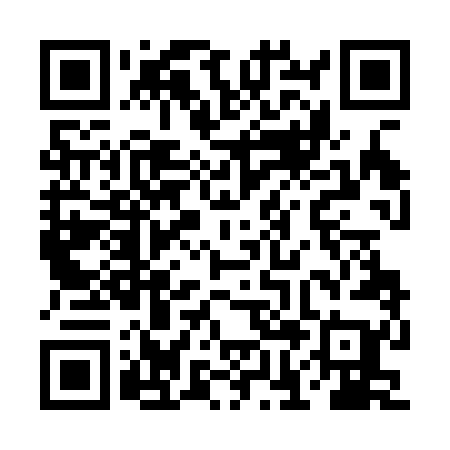 Ramadan times for Wodynia, PolandMon 11 Mar 2024 - Wed 10 Apr 2024High Latitude Method: Angle Based RulePrayer Calculation Method: Muslim World LeagueAsar Calculation Method: HanafiPrayer times provided by https://www.salahtimes.comDateDayFajrSuhurSunriseDhuhrAsrIftarMaghribIsha11Mon4:064:066:0511:513:395:395:397:3112Tue4:034:036:0311:513:415:405:407:3313Wed4:014:016:0011:513:435:425:427:3514Thu3:583:585:5811:513:445:445:447:3715Fri3:553:555:5611:503:465:465:467:3916Sat3:523:525:5311:503:475:485:487:4217Sun3:503:505:5111:503:495:505:507:4418Mon3:473:475:4811:493:505:525:527:4619Tue3:443:445:4611:493:525:545:547:4820Wed3:413:415:4311:493:545:565:567:5021Thu3:383:385:4111:493:555:585:587:5322Fri3:353:355:3811:483:576:006:007:5523Sat3:323:325:3611:483:586:016:017:5724Sun3:293:295:3311:484:006:036:038:0025Mon3:263:265:3111:474:016:056:058:0226Tue3:233:235:2811:474:026:076:078:0427Wed3:203:205:2611:474:046:096:098:0728Thu3:173:175:2311:464:056:116:118:0929Fri3:143:145:2111:464:076:136:138:1230Sat3:113:115:1811:464:086:156:158:1431Sun4:084:086:1612:465:107:177:179:171Mon4:044:046:1312:455:117:187:189:192Tue4:014:016:1112:455:127:207:209:223Wed3:583:586:0812:455:147:227:229:244Thu3:553:556:0612:445:157:247:249:275Fri3:513:516:0312:445:177:267:269:306Sat3:483:486:0112:445:187:287:289:327Sun3:453:455:5812:445:197:307:309:358Mon3:413:415:5612:435:217:327:329:389Tue3:383:385:5312:435:227:347:349:4110Wed3:343:345:5112:435:237:357:359:43